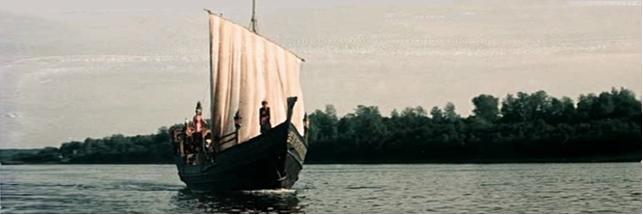 «Утверждаю»                           ________________________________________________________________________________ Ректор СПбГУПТД               Директор Санкт-Петербургского                  Директор компании проф. А. В. Демидов              центра гуманитарных программ                «Shryansy International»                                                             В. В. Васильев                                               Ш. МануПоложение о международном межвузовском конкурсе«Хождение за три моря: 550 лет путешествия Афанасия Никитина в Индию»Общие положенияДанное положение определяет цели, порядок проведения и условия участия в международном межвузовском конкурсе «Хождение за три моря: 550 лет путешествия Афанасия Никитина в Индию» (далее – конкурс).Учредителем конкурса являются АНО «Санкт-Петербургский центр гуманитарных программ» (Санкт-Петербург, Россия), Министерство культуры Тверской области (Тверь, Россия), компания «Shryansy International» (Джайпур, Индия), федеральное государственное бюджетное образовательное учреждение высшего образования «Санкт-Петербургский государственный университет промышленных технологий и дизайна» (далее – СПбГУПТД) (Санкт-Петербург, Россия). Организатором конкурса выступает Институт дизайна и искусств и кафедра монументального искусства СПбГУПТД, Санкт-Петербургский центр гуманитарных программ, компания «Shryansy International».Партнерами конкурса являются: Arch академия дизайна и бизнеса Джайпура, Академия искусств Раджастана, Академия искусств Чандигарха, Ассоциация «Афанасий Никитин», Индийский институт ремёсел и дизайна, Индийское общество ремесел и искусств индейской культуры Вивидха, Институт художественного образования Российского государственного педагогического университета им. А.И. Герцена, Компания Shryansy International, Министерство культуры Тверской области, Петровская Академия наук и искусств, Российская академия живописи, ваяния и зодчества Ильи Глазунова, Санкт-Петербургская академия художеств имени Ильи Репина, Санкт-Петербургская государственная художественно-промышленная академия имени А.Л. Штиглица, Союз художников России, Тверской государственный университет, Тверской художественный колледж имени А.Г. Венецианова, Университет Ладакха, Университет Пенджапа, Университет при Межпарламентской Ассамблее ЕврАзЭс, Университет Пурнимы, Университет Раджастана, Университет Райат-Бахра.Конкурс проводится в соответствии с Планом основных мероприятий университета. Проведение конкурса завершается выставкой, которая планируется в ноябре 2022 г. на различных выставочных площадках СПбГУПТД. Выставка сопровождается проведением международного научно-практического форума «Индия-России. Единство в многообразии. (К 550-летию хождения А. Никитина за три моря)», посвященного историко-культурному взаимодействию России и Индии. Цели конкурса В 2022 г. исполняется 550 лет со времени путешествия тверского купца Афанасия Никитина в индийское государство Бахмани, описанное им в путевых заметках: «Хождение за три моря». Это событие имеет исключительную важность в истории отношений России и Индии. Развитие культурно-творческого сотрудничества между двумя странами – приоритетная задача мероприятия. В данной связи конкурс имеет следующие цели:- Обмен творческим и педагогическим опытом и развитие международных контактов с зарубежными коллегами;- Творческое взаимодействие художников различных регионов России и других стран;- Поддержание инициатив в области изобразительного искусства у талантливых молодых и профессиональных художников;- Создание для творческих людей условий для демонстрации своих достижений в области изобразительного искусства,- Популяризация традиционного и выявление новаторского в области отечественного и зарубежного современного изобразительного искусства.Организация конкурса Для проведения конкурса приказом ректора СПбГУПТД формируются организационный и выставочный комитеты (далее – Оргкомитет и Выставком), а также утверждается состав Жюри.Оргкомитет осуществляет следующие функции: - утверждает программу конкурса; - размещает информацию о конкурсе на сайте СПбГУПТД и других ресурсах;- ведет переписку с участниками и партнерами конкурса;- обеспечивает работу Жюри;- разрабатывает фирменный стиль конкурса,- обеспечивает участников выставочным оборудованием.Выставком:- регистрирует заявки и организует конкурсный отбор работ; - формирует экспозицию итоговой выставки по материалам конкурса.В состав Жюри входят известные отечественные и зарубежные художники, члены творческих союзов, представители творческих организаций. Возглавляет Оргкомитет и Жюри конкурса ректор СПбГУПТД, профессор А. В. Демидов. Заместитель председателя Оргкомитета назначается из числа членов Оргкомитета. Жюри осуществляет следующие функции:- просмотр и оценка творческих работ участников;- вынесение решения о присуждении призовых мест.На конкурс могут представить работы следующие категории участников:- профессиональные отечественные и зарубежные художники, имеющие высшее образование в области изобразительного искусства, - обучающиеся, получающие высшее образование в области художественного творчества.Возможна очная и заочная (только для иногородних и иностранных участников) форма участия. Произведения заочных участников доступны зрителям на видеомониторе в рекреации 1 этажа СПбГУПТД в период проведения выставки работ конкурса. Номинации (в каждой категории участников):Живопись:- монументально-декоративная,- станковая,- декоративная;Графика:- станковая, - декоративная.Тематика работ может быть связана как с историей путешествия А. Никитина на индийскую землю, так и с другими событиями русско-индийских отношений, отражать культуру, быт и природу России и Индии. Возможно представление произведений в жанрах: тематическая картина на историческом материале, архитектурный пейзаж.Порядок проведения конкурсаКонкурс проходит в несколько этапов:1 этап – подача заявки в сроки, указанные в информационном письме, на электронный адрес russia-india-konkurs@mail.ru с пометкой конкурс «Хождение за три моря: 550 лет путешествия Афанасия Никитина в Индию» (форма заявки в информационном письме).К заявке прилагается:- фотография работы без посторонних предметов и рамы в формате JPEG / JPG, с разрешением 300 dpi, с размером не более 3000х3000 пикселей. Название файла – ФИО автора, название произведения. Работы, выполненные в графических редакторах, не рассматриваются Выставкомом, - фото автора, - краткая творческая биография,- этикетка для очных участников (форма в информационном письме).2 этап – Оргкомитет и Выставком проводят предварительный отбор работ для участия в Выставке-конкурсе и извещают авторов о своем решении. 3 этап – в обозначенное в информационном письме время отобранные работы, самостоятельно оформленные в рамы с указанием на оборотной стороне ФИО и названия работы, доставляются в СПбГУПТД (г. Санкт-Петербург, м. Адмиралтейская, ул. Большая Морская, д. 18, 1 этаж, рекреация) участниками конкурса. Иногородние и иностранные авторы произведений, желающие принять очное участие в выставке-конкурсе, осуществляют проезд, проживание и питание за свой счет.4 этап – монтаж экспозиции членами Выставкома. 5 этап – открытие выставки по материалам конкурса в Санкт-Петербурге.6 этап – подведение итогов конкурса, работа членов Жюри. этап – последующее перемещение итоговой выставки по России и Индии.Оргкомитет не несет ответственности за произведения, оставленные по окончании выставки в университете на срок более 14 дней.В процессе проведения конкурса и по завершении проекта планируются публикации о мероприятии. По результатам конкурса издается электронный каталог, который рассылается всем очным и заочным участникам. Итоги конкурсаУчастников ждут дипломы, призы, награды и путешествия. Лауреаты (победители) и призеры конкурса (1, 2, 3 места) награждаются дипломами победителей (вручаются лично), а также творческими поездками на пленэр от учредителей: в Индию (от компании «Shryansy International») и по России в рамках проекта «Русская Атлантида» от Санкт-Петербургского центра гуманитарных программ. Итогом работы будет устройство финальной выставки по материалам конкурса на выставочных площадках СПбГУПТД, а также в Твери, Москве и Индии. Все участники конкурса награждаются дипломами участников (заочные участники получают диплом в электронном виде).Организаторы конкурса оставляют за собой право создать дополнительные номинации.Контакты Оргкомитета конкурса Организаторы проекта в России:Санкт-Петербургский центр гуманитарных программ:Тел.: +7 (911) 999-30-95;          +7 (911) 999-30-96;Институт дизайна и искусств и кафедра монументального искусства СПбГУПТД:Тел.: +7 (812) 310-24-27; +7 (812) 310-43-17 (кафедра МИ);          +7 (812) 315-13-49 (деканат ИДИ);          +7 (911) 286-90-80 (моб.). Электронный адрес: russia-india-konkurs@mail.ru